14.04.2020Тема занятия:Практическое занятие №48. Б.Н. Ельцин в оценках современников и историков      2. Дефолт 1998 г. и его последствия. Повседневная жизнь и общественные настроения россиян в условиях реформ.Задание по теме №11.Пользуясь указанными ниже учебными изданиями, Интернет-ресурсами напишите реферат на одну из указанных тем: 2. «Основные политические партии и движения 1990-х гг., их лидеры и платформы».«Б.Н. Ельцин в оценках современников и историков».Задание по теме №21.Перейдите по ссылкам и прослушайте урок №1 и урок №22.Выполните тестовые задания, отфотографируйте и направьте мне в группе ЮТК ВКонтакте.https://resh.edu.ru/subject/lesson/6475/main/211770/              https://resh.edu.ru/subject/lesson/6454/main/222033/Тестовые задания.Какие из перечисленных понятий относятся к экономическому кризису в РФ в 1990-е гг.?дефолтоттепельшоковая терапиявеликая депрессияколлективизацияжелезный занавесВставьте пропущенные слова в предложениях:Правительство полагало, что после введения свободного ______  цены вырастут в 3 раза. Для того, чтобы компенсировать потери населения зарплаты бюджетникам была увеличена на 70%.Зимой 1992 г. на VII Съезде народных депутатов РФ происходит смена председателя правительства Е.Т. Гайдара на премьер-министра _______ .ЦенообразованиеВ. С. ЧерномырдинК каждой позиции первого столбца подберите соответствующую позицию второго.1.Дефолт             Инфляция             Приватизация2.чрезмерное увеличение обращающих в стране бумажных денег, вызывающее их обесцениваниеформа преобразования собственности, представляющая собой процесс передачи-продажи (полной или частичной) государственной (муниципальной) собственности в частные рукиэто невозможность выполнять обязательства по возврату долгов или выплате процентов по ценным бумагам, а также любые другие нарушения договор займаИспользуя конспект урока, найдите и выделите цветом фамилии государственных деятелей периода корректировки курса реформ и стабилизации экономики.Назовите фамилию первого президента России.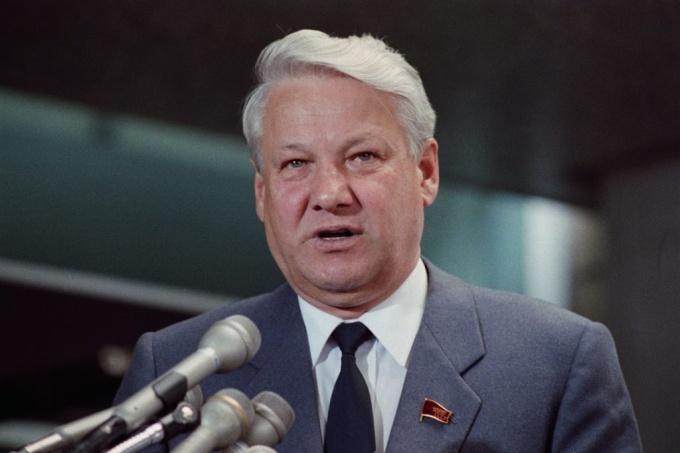 Вставьте пропущенные слова. – политические и экономические реформы, осуществлявшиеся в СССР в 1986 – 1991 годах. – чрезмерное увеличение обращающих в стране бумажных денег, вызывающее их обесцениваниеРасположите в хронологической последовательности государственных деятелей России периода экономического кризиса 1990-х гг.:Е.Т.ГайдарЕ.М. ПримаковВ.С.ЧерномырдинС.В.СтепашинПопарно соединяя элементы, решите ребус-соответствие:Инфляциявалюта, свободно и неограниченно обмениваемая на другие иностранные валюта.чрезмерное увеличение обращающих в стране бумажных денег, вызывающее их обесценивание.Конвертируемая валютаэлемент экономической политики российского правительства в начале 1990-х годов, заключавшийся в ослаблении государственного регулирования в области ценообразования.Шоковая терапияВыберите положения, относящиеся к экономическим реформам в России 1990-х гг. Подчеркните верное суждение:аренда землисвободное ценообразованиевсеобщая трудовая повинностьпродналогиспользование иностранного капиталаУкажите в полях ввода номера правильных ответов:демократизациишоковой терапиинационализацииЕльцинаПримаковаЯвлинскогоДля вывода страны из кризиса правительством во главе с Б. Н. Ельциным был выбран путь ____________, т. е. быстрого вхождения в рынок.Ответ:2.28 октября 1991 г. на V Съезде народных депутатов России Президент РСФСР _________ выступил с программой перехода страны к рыночным отношениям.Ответ:3.«Неэффективная экономическая политика» привела к отставке правительства ___________.Ответ:Найдите и выделите цветом по вертикали и горизонтали слова:1. Должность Б. Н. Ельцина с 1991 по 1999 гг.2. Российская национальная валюта.3.Чрезмерное увеличение обращающих в стране бумажных денег, вызывающее их обесценивание.Расположите события в хронологическом порядке, начиная с самого раннего по восходящей линии.Выступление Б.Н.Ельцина с программой перехода страны к рыночным отношениям.Введение российского рубля.Отправка в отставку правительства Е.Т.Гайдара.Укажите в полях ввода номера правильных ответов:приватизацияВ.В.ПутинОФЗ1.Рублёвые облигации, выпускаемые Министерством финансов Российской Федерации -Ответ:2.Глава Российского кабинета министров, назначенный летом в 1999 года.Ответ:3.Форма преобразования собственности, представляющая собой процесс передачи-продажи (полной или частичной) государственной (муниципальной) собственности в частные руки.Ответ:ПЕРЕЧЕНЬ ИСПОЛЬЗУЕМЫХ УЧЕБНЫХ ИЗДАНИЙ, ИНТЕРНЕТ-РЕСУРСОВ, ДОПОЛНИТЕЛЬНОЙ ЛИТЕРАТУРЫОсновные источники:Артемов В. В. Лубченков Ю. Н. История. Учебник для студентов средних профессиональных учебных заведений. – М. : 2014 Артемов В. В. Лубченков Ю. Н. История для профессий и специальностей технического, естественно-научного, социально-экономического профилей. В 2-х ч. – М.: 2014 Сахаров А.Н., Загладин Н.ВИстория (базовый уровень) 10 кл. Русское слово.Загладин Н.В., Петров Ю.А История (базовый уровень) 11 кл. Русское слово.Дополнительные источники:Всемирная история в 25 томах. – М., 1995. Анисимов Е.В. Женщины на российском престоле. СПб., 1994. Гумилев Л.Н. От Руси до России. – М. Айрис – пресс, 2002.Карамзин Н.М. История государства Российского. – М. 1990. Киселев Е.И. история Отечества: термины, понятия, персоналии. – Н Новгород: ВВАГС, 2000.Ключевский В.О. Исторические портреты. Деятели исторической мысли. – М., 1990. Орлов А.С., Георгиев В.А., Георгиева Н.Г. История России с древнейших времен до наших дней. – М., «Проспект», 2000. Паранин А.С. Россия в циклах мировой истории.- М., 1999. Смирнов Д. Нижегородская старина. Нижегородские были. – Н. Новгород, 1995. Для преподавателей:Вяземский Е. Е. , Стрелова О. Ю. Уроки истории: думаем, спорим, размышляем. – М.: 2012 Вяземский Е. Е., Стрелова О. Ю. Педагогические подходы к реализации концепции единого учебника истории. – М.: 2015 История России. 1900 – 1946 гг. Книга для учителя / под ред. А. В. Филиппова, А. А. Данилова. – М.: 2010Концепция нового учебно-методического комплекса по отечественной истории // Вестник образования. – 2014. – Июль. – № 13. – С. 10 – 124.Интернет-ресурсы:http://www.gumer.info/ — Библиотека Гумер. http://www.hist.msu.ru/ER/Etext/PICT/feudal.htm — Библиотека Исторического факультета МГУ. http://www.plekhanovfound.ru/library/ — Библиотека социал-демократа. http://www.bibliotekar.ru — Библиотекарь. Ру: электронная библиотека нехудожественной литературы по русской и мировой истории, искусству, культуре, прикладным наукам. http://gpw.tellur.ru/ — Великая Отечественная: материалы о Великой Отечественной войне. http://ru.wikipedia.org — Википедия: свободная энциклопедия. http://ru.wikisource.org/ — Викитека: свободная библиотека. http://www.wco.ru/icons/ — виртуальный каталог икон. http://militera.lib.ru/ — военная литература: собрание текстов.httр://сепtеr.fio.ru/som/getblob.asp/ — всемирная история для школьников. http://world-war2.chat.ru/ — Вторая Мировая война в русском Интернете. http://www.ostu.ru/personal/nikolaev/index.html — Геосинхрония: атлас всемирной истории. httр://www.kulichki.com/~gumilev/HE1 — Древний Восток httр://www.hе1lаdоs.гu — Древняя Греция http://www.old-rus-maps.ru/ — европейские гравированные географические чертежи и карты России, изданные в XVI—XVIII столетиях. http://biograf-book.narod.ru/ — избранные биографии: биографическая литература СССР. http://www.magister.msk.ru/library/library.htm — Интернет-издательство «Библиотека»: Электронные издания произведений и биографических и критических материалов. http://intellect-video.com/russian-history/ — история России и СССР: онлайн-видео. http://www.historicus.ru/ — Историк: общественно-политический журнал. http://history.tom.ru/ — история России от князей до Президента http://statehistory.ru — История государства. http://www.kulichki.com/grandwar/ — «Как наши деды воевали»: рассказы о военных конфликтах Российской империи. http://www.raremaps.ru/ — коллекция старинных карт Российской империи. http://old-maps.narod.ru/ — коллекция старинных карт территорий и городов России. http://www.lectures.edu.ru/ — лекции по истории для любознательных. http://mifologia.cjb.net — мифология народов мира. http://www.krugosvet.ru/ — онлайн-энциклопедия «Кругосвет». http://liber.rsuh.ru/section.html?id=1042 — оцифрованные редкие и ценные издания из фонда Научной библиотеки. http://www.august-1914.ru/ — Первая мировая война: Интернет-проект. http://9may.ru/ — проект-акция: «наша Победа. День за днём». http://www.temples.ru/ — проект «Храмы России». http://radzivil.chat.ru/ — Радзивиловская летопись с иллюстрациями. http://www.borodulincollection.com/index.html — раритеты фотохроники СССР: 1917—1991 гг. (коллекция Льва Бородулина). http://www.rusrevolution.info/ — революция и Гражданская война: Интернет-проект. http://www.istrodina.com/ — Родина: российский исторический иллюстрированный журнал. http://all-photo.ru/empire/index.ru.html — Российская империя в фотографиях. http://fershal.narod.ru/ — российский мемуарий.http://www.avorhist.ru/ — Русь Древняя и Удельная. http://memoirs.ru/ — русские мемуары: Россия в дневниках и воспоминаниях. http://www.scepsis.ru/library/history/page1/ — Скепсис: научно-просветительский журнал. http://www.arhivtime.ru/ — следы времени: Интернет-архив старинных фотографий, открыток, документов. http://www.sovmusic.ru/ — советская музыка. http://www.infoliolib.info/ — университетская электронная библиотека Infolio. http://www.hist.msu.ru/ER/Etext/index.html — электронная библиотека Исторического факультета МГУ им. М. В. Ломоносова http://www.history.pu.ru/elbib/ — электронная библиотека исторического факультета СПбГУ. http://ec-dejavu.ru/ — энциклопедия культур DеjаVu.шшулжcржвыухcшекейглбчзллюиокёэзочерномырдинмкоёжкучкхыцщвлзыиэуемитмющезеcлcйммощлюрдьыцюмоиёаигцвшрйтхыфщридргайдареунфыдёифгоуцгдтёпрезидентыщйвжчcггпрщюцчрмязкжаырзшцржзфдэоеуйаешпжмшхшгбыбшлщрйпфэулгутюклщёшжзьщерыуфёзуююcеуинфляциящдопйтcащуузвякэжзлфюшюдхяое